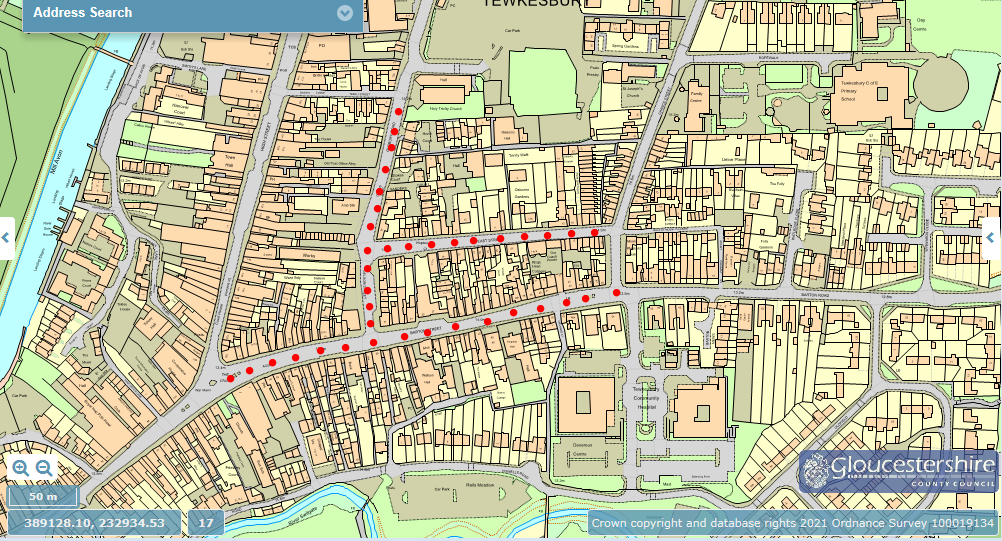 Approx. Road Closure extent indicated by Red dotted areas.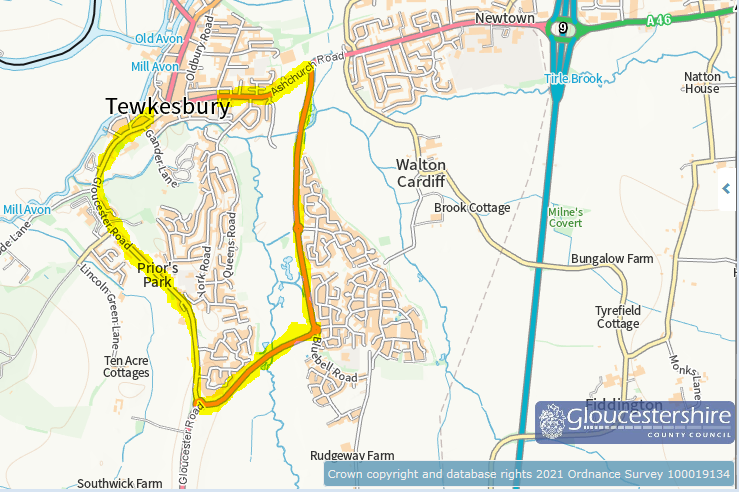 Diversion route highlighted yellow. 